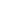 №Бланка (справка)СъстояниеКод на бланка1ВалиднаПРЕДПР3ВалиднаБАЛАНС4ВалиднаОПРНСД6ВалиднаКАПИТАЛ7ВалиднаПАРПОТОЦИ10ВалиднаЗАЕМИ17ВалиднаЧЛЕНОВЕ